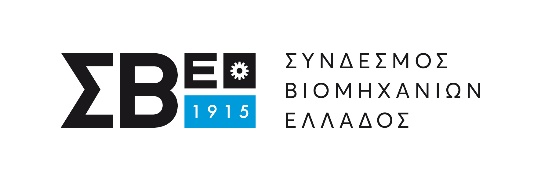 Τροποποίηση αναπτυξιακού νόμου 4399/2016 ώστε να είναι επιλέξιμες οι δαπάνες ιδιοπαραγωγής για τις εταιρείες παραγωγής λογισμικούΣτον τελευταίο αναπτυξιακό νόμο οι δαπάνες ιδιοπαραγωγής για τις εταιρείες παραγωγής λογισμικού δεν είναι επιλέξιμες, όπως ίσχυε στους προηγούμενους αναπτυξιακούς νόμους ν.3299/2004 και ν.3908/2011.Το γεγονός αυτό επέδρασε αρνητικά στην υλοποίηση επενδύσεων για την παραγωγή λογισμικού από ελληνικές επιχειρήσεις και είχε εξαιρετικά αρνητικές συνέπειες στην ελληνική αγορά λογισμικού, με αποτέλεσμα την συρρίκνωση του κλάδου, που προσέφυγε σε ορισμένες περιπτώσεις σε λύσεις τρίτων χωρών χαμηλού εργατικού κόστους. Ωστόσο, για την παραγωγή λογισμικού απαιτείται η χρησιμοποίηση ομάδων αναλυτών – προγραμματιστών, όπως αντίστοιχα για άλλες κατηγορίες επιχειρήσεων είναι αναγκαίες οι κτιριακές εγκαταστάσεις και ο μηχανολογικός εξοπλισμός. Ετσι, για τις εταιρείες παραγωγής λογισμικού κίνητρο – επιλέξιμη δαπάνη θα πρέπει να αποτελούν οι ανθρωποώρες εργασίας εξειδικευμένου προσωπικού πληροφορικής που παράγει το τελικό προϊόν. Οι δαπάνες αυτές σε καμία περίπτωση δεν μπορεί να θεωρηθούν λειτουργικές δαπάνες της επιχείρησης. Για τους παραπάνω λόγους η Διοίκηση του ΣΒΕ, την Τρίτη 27 Αυγούστου 2019, απέστειλε επιστολή προς τον Υφυπουργό Ανάπτυξης και Επενδύσεων, κ. Ν. Παπαθανάση με κοινοποίηση στον Γενικό Γραμματέα Ιδιωτικών Επενδύσεων και ΣΔΙΤ, κ. Ν. Μαντζούφα και στον Γενικό Γραμματέα Βιομηχανίας, κ. Π. Καλλίρη.Στην επιστολή αυτή ζητήθηκε να εξετασθεί το θέμα και να προχωρήσει το Υπουργείο στην τροποποίηση του αναπτυξιακού νόμου 4399/2016 ώστε στις διατάξεις του να περιληφθεί ως επιλέξιμη δαπάνη η ιδιοπαραγωγή για τις εταιρείες παραγωγής λογισμικού ώστε και οι εταιρείες αυτές να μπορούν να ωφεληθούν από τα κίνητρα του αναπτυξιακού νόμου.  